28 мая 2019 г.Пресс-релизРегиональная группа рынка EnergyNet Национальной технологической инициативы при НГТУ НЭТИ будет искать инвесторов и заказчиков для новосибирских разработчиков умной энергетики21 мая в Новосибирском государственном техническом университете НЭТИ открылась первая в Новосибирской области вузовская «Точка кипения». Во время открытия была создана региональная рабочая группа рынка EnergyNet Национальной технологической инициативы, которая будет заниматься экспертизой новосибирских разработок в области умной энергетики, а также поиском инвесторов и заказчиков для этих разработок. Рабочая группа стала первым в России региональным объединением экспертов по EnergyNet.В рамках открытия «Точки кипения НГТУ» состоялась встреча с представителями рабочей группы по разработке и реализации дорожной карты «Энерджинет» Национальной технологической инициативы.Целью рабочей встречи было сформировать на базе «Точки кипения НГТУ» региональную рабочую группу рынка EnergyNet, включить исследования и работы, которые ведутся на базе НГТУ совместно с партнерами в планы институтов развития, оказывающих поддержку работам в области рынка НТИ EnergyNet.Со стороны федеральной рабочей группы EnergyNet во встрече приняли участие: лидер-соруководитель рабочей группы, директор ООО «Т-Система» Олег Гринько, заместитель руководителя рабочей группы, руководитель Центра развития цифровой энергетики фонда «Центр стратегических разработок Северо-Запад» Дмитрий Холкин, директор программ и проектов АО «Российская венчурная компания» Дмитрий Корев, член рабочей группы EnergyNet, заместитель генерального директора по маркетингу и сбыту АО «ГК «Таврида Электрик» Владислав Воротницкий.Новосибирскую группу экспертов представляли руководители и специалисты факультета энергетики Новосибирского государственного технического университета, Сибирского отделения Российской академии наук, АО «Академпарк», Межотраслевого фонда энергосбережения и развития ТЭК, ООО «Модульные системы Торнадо», ООО «РегионЭнергСервис», ООО «ВекторТек», АО «Институт автоматизации энергетических систем, ООО «Котэс Инжиниринг», ООО «Эпсилон».В ходе встречи были сформированы шесть ключевых направлений, по которым региональная группа подготовит набор предложений и оформит их в виде проектных предложений. Это «Система управления спросом», «Активные энергокомплексы», «Умные сети электроснабжения (Smart grid)», «Системы накопления электроэнергии и платформенные решения для синхронизации», «Энергообеспечение удаленных изолированных территорий» и «Пользовательские сервисы для поставщиков и потребителей распределенной энергетики».Особое внимание на встрече было уделено принципам и формам взаимодействия региональной и федеральной рабочих групп, схеме совместного информирования о ходе движения по проектам указанных направлений. В ближайшее время региональная рабочая группа во главе с представителями НГТУ НЭТИ сформирует проектные предложения и перечень партнеров, которые будут участвовать в работе.«Любой разработчик может прийти в нашу «Точку кипения» с проектом, здесь он бесплатно получит экспертизу, ему будет оказана помощь в поиске инвесторов и партнеров, в том числе на федеральном уровне. Мы поможем новосибирским инженерам с включением в федеральные акселерационные программы, которые работают в рамках Национальной технологической инициативы», — говорит лидер «Точки кипения» НГТУ НЭТИ Кирилл Зубарев.Инженеры НГТУ НЭТИ вместе с индустриальными партнерами уже реализуют несколько проектов, относящихся к повестке EnergyNet, в частности, сейчас завершаются испытания первого отечественного накопителя энергии высокой мощности, после передачи которых заказчику можно будет говорить о возникновении в Новосибирске кластера по производству накопителей (https://www.nstu.ru/news_more?idnews=116025). Кроме того, в университете была разработана программа мониторинга энергоэффективности предприятий (https://www.nstu.ru/news_more?idnews=115741) и система умного подключения малых электростанций в единую сеть (https://www.nstu.ru/news_more?idnews=111424).Напомним, что 21 мая в 12 российских вузах заработали «Точки кипения» — пространства коллективной работы, которые собирают вместе студентов, преподавателей и предпринимателей. «Точки кипения» открылись на базах университетов в Нальчике, Новосибирске, Омске, Ростове-на-Дону, Томске, Туле, Ульяновске, Хабаровске, Череповце и Ярославле. В Новосибирске университетская «Точка кипения» открылась на базе Сетевого межвузовского бизнес-инкубатора НГТУ НЭТИ. Работу «Точки кипения» торжественно открыли министр науки и инновационной политики Новосибирской области Алексей Васильев и ректор НГТУ НЭТИ Анатолий Батаев.Запуск «Точек кипения» позволит вузам обмениваться образовательным контентом. Благодаря пространствам для совместной работы в университетах появятся своеобразные «песочницы». Там участники смогут осваивать новые профессии и обучаться компетенциям цифровой экономики с помощью ресурсов своего вуза и платформы Университета НТИ «20.35».Ключевая задача университетских «Точек кипения» — вовлечение регионов и региональных отраслевых университетов в технологический прорыв. Вузы, открывшие «Точки кипения», первыми получат предложения об участии в региональной акселерационной программе Национальной технологической инициативы и смогут привлечь средства, чтобы компенсировать расходы, необходимые для реализации проектов.Юрий Лобанов, пресс-секретарь, +7-923-143-50-65, is@nstu.ruАлина Деревягина, журналист, +7-913-062-49-28, derevyagina@corp.nstu.ruРуслан Курбанов, корреспондент, +7-913-772-30-78 ________________________________________________________________________________ twitter.com/nstu_news vk.com/nstu_vk facebook.com/nstunovosti youtube.com/user/VideoNSTU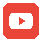  instagram.com/nstu_online
 nstu.ru/fotobank  nstu.ru/video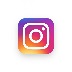 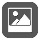  nstu.ru/news nstu.ru/pressreleases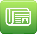  nstu.ru/is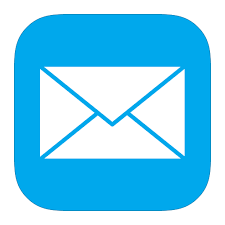 